ESTADO DO RIO GRANDE DO NORTECÂMARA MUNICIPAL DE SÃO JOÃO DO SABUGIREQUERIMENTO Nº. 027/2022Requeiro a V. Ex.ª, com base no artigo 154 do Regimento Interno e ouvido o plenário desta casa, requer que seja enviado ofício ao Gabinete do Deputado Estadual Gustavo Carvalho, solicitando um veículo para a Secretaria de Saúde, visando melhores condições de deslocamento para pacientes em outros municípios. JUSTIFICATIVA EM PLENÁRIO		        Sala das Sessões, em 16 de maio de 2022.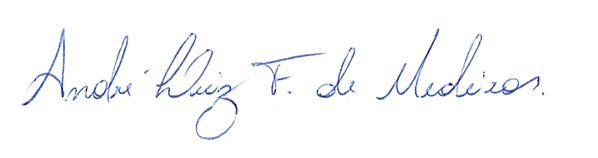 __________________________________________________                  CIPRIANO ALVES DA COSTA NETOVEREADOR - AUTOR